РОССИЙСКАЯ  ФЕДЕРАЦИЯ СОВЕТ ДЕПУТАТОВ СЕЛЬСКОГО ПОСЕЛЕНИЯБОГОРОДИЦКИЙ СЕЛЬСОВЕТДОБРИНСКОГО МУНИЦИПАЛЬНОГО РАЙОНА ЛИПЕЦКОЙ ОБЛАСТИ 44 - сессия депутатов шестого созываР Е Ш Е Н И Е15.11.2023 г			ж.д.ст. Плавица 				144-рсО внесении изменений в Положение «Об оплате труда работников муниципального автономного учреждения «Богородицкий физкультурно-оздоровительный комплекс» Рассмотрев обращение администрации сельского поселения Богородицкий сельсовет Добринского муниципального района о внесении изменений в Положение «Об оплате труда работников муниципального автономного учреждения «Богородицкий физкультурно-оздоровительный комплекс», руководствуясь Уставом сельского поселения Богородицкий сельсовет Добринского муниципального района, учитывая решение постоянной комиссии по правовым вопросам, местному самоуправлению, по экономике, бюджету, муниципальной собственности и социальным вопросам, Совет депутатов  сельского поселенияРЕШИЛ:1.Принять изменения в Положение «Об оплате труда работников муниципального автономного учреждения «Богородицкий физкультурно-оздоровительный комплекс», принятого 26.12.2017 № 113-рс (прилагается).2. Направить указанный нормативно-правовой акт главе сельского поселения для подписания и официального опубликования. 3. Настоящее решение  вступает в силу с 01 октября 2023 года.Председатель Совета депутатов                                                                                                                               сельского поселения Богородицкий сельсовет		                         Н.А.БахтинаПриняты	решением Совета депутатов	сельского поселения Богородицкий	сельсовет от 15.11.2023г. № 144-рс	                       ИЗМЕНЕНИЯВ Положение «Об оплате труда работников муниципального     автономного учреждения «Богородицкий физкультурно-оздоровительный комплекс»(утв. 26.12.2017 № 113-рс , с изм. от 26.12.2018 № 165-рс, от 27.12.2021 г. № 71-рс)Внести в Положение «Об оплате труда работников муниципального     автономного учреждения «Богородицкий физкультурно-оздоровительный комплекс» следующие изменения:1. В приложении 1:                                                                                                              а) таблицу№ 1 изложить в следующей редакции«Должностной  оклад  руководителя,  муниципальных  автономных  учреждений  физической  культуры  и  спорта администрации  сельского  поселения  Богородицкий  сельсовет»б) таблицу № 2 изложить в следующей редакцииДолжностные оклады специалистов и служащих общеотраслевых должностейв) таблицу № 4  изложить в следующей редакцииТАРИФНЫЕ РАЗРЯДЫ, МЕЖРАЗРЯДНЫЕ ТАРИФНЫЕ КОЭФФИЦИЕНТЫИ ТАРИФНЫЕ СТАВКИ ТАРИФНОЙ СЕТКИ ПО ОПЛАТЕ ТРУДА РАБОЧИХРАЙОННЫХ МУНИЦИПАЛЬНЫХ УЧРЕЖДЕНИЙГлава сельского поселения Богородицкий сельсовет                               А.И. Овчинников 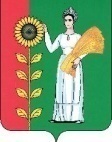 Наименование должностиДолжностной оклад, установленный в зависимости от группы по оплате труда руководителей (руб.)Должностной оклад, установленный в зависимости от группы по оплате труда руководителей (руб.)Должностной оклад, установленный в зависимости от группы по оплате труда руководителей (руб.)Должностной оклад, установленный в зависимости от группы по оплате труда руководителей (руб.)Должностной оклад, установленный в зависимости от группы по оплате труда руководителей (руб.)Наименование должности       1      2      3        4Директор  спортивного сооружения152501208011530114102Профессиональная квалификационная группа "Общеотраслевые должности служащих третьего уровня"Профессиональная квалификационная группа "Общеотраслевые должности служащих третьего уровня"2Наименование должностиДолжностной оклад (руб.)33 квалификационный уровень3 квалификационный уровеньБухгалтер7780Разряд оплаты трудаРазряд оплаты трудаРазряд оплаты трудаРазряд оплаты трудаРазряд оплаты трудаРазряд оплаты трудаРазряд оплаты трудаРазряд оплаты трудаРазряд оплаты трудаРазряд оплаты трудаРазряд оплаты трудаРазряд оплаты труда123456789101112Тарифный коэффициентТарифный коэффициентТарифный коэффициентТарифный коэффициентТарифный коэффициентТарифный коэффициентТарифный коэффициентТарифный коэффициентТарифный коэффициентТарифный коэффициентТарифный коэффициентТарифный коэффициент1,01,021,041,061,081,101,121,141,251,371,521,63Тарифные ставкиТарифные ставкиТарифные ставкиТарифные ставкиТарифные ставкиТарифные ставкиТарифные ставкиТарифные ставкиТарифные ставкиТарифные ставкиТарифные ставкиТарифные ставки543055305650575058705970608062006780743082408850